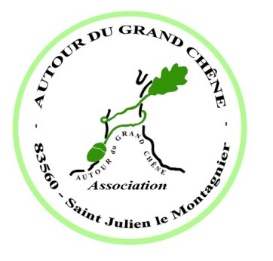 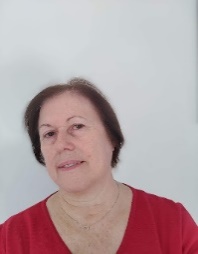 COMPTE RENDU de la REUNION DU CONSEIL d’ADMINISTRATION du 14 mars 2022La séance est ouverte à 17h45Sont présents : BORNIAT Annick, DE MEO Madeleine, FAMIN Jean-Michel, GOUIN Robert, GOUIN Josette, LEMETAYER Marie-Paule, LOCHOUARN Yves, MARTRA Laurence, MAUGEON Claudia, PEAN Corinne, RINAUDO Christian, ROLANDO Robert, TABARY Christiane, TABARY Claude, VANHOY Corine.Sont excusés : LATHUILLERE ChantalLe Conseil d’administration se réunit, ce lundi 14 mars 2022, afin de délibérer sur les festivités à venir concernant les 20 ans de l’association qui auront lieu en 2023.Les membres du conseil d’administration projettent de séparer les deux évènements :  l’anniversaire de l’association et le 20ème salon du champignon.	1 :  Les 20 ans de l’association Pour l’anniversaire du Grand Chêne, les idées fusent et ne manquent pas. Il est proposé : soit une soirée « diner spectacle » au Cabaret, ou une promenade en péniche, ou un circuit touristique en car, une animation artistique ou culturelle. Les investigations vont être faites afin de vous soumettre des propositions concrètes.	2 : Le 20ème Salon du Champignon.Nous voulons étoffer le salon avec de nouvelles animations. Le thème n’est pas encore défini.Dans le but de sensibiliser les enfants envers la nature ; pour la découvrir, l’aimer et la protéger, nous souhaiterions faire participer les enfants de l’école à l’élaboration d’un décor sur le thème de la nature au cours des 4 saisons. Pour cela nous allons consulter Monsieur le Directeur et les enseignants de l’école afin d’étudier la possibilité d’intégrer le projet dans le programme scolaire. Cette collaboration donnerait lieu à la réalisation et la décoration d’un labyrinthe qui renfermerait tous les chefs-d’œuvre des petits écoliers.Nous abordons ensuite les activités du 2ème semestre 2022, nous envisageons la possibilité de faire un loto à la rentrée, le dimanche 25 septembre 2022, et une soirée costumée le dimanche 27 novembre 2022. Pour rappel les 22 et 23 octobre 2022 aura lieu le 19ème salon du champignon.La séance est levée à 19h30.A très bientôt.Le Conseil d’Administration